Liebe Schülerinnen und Schüler!Dies ist das Hilfeheft zur Station . Sie können es nutzen, wenn Sie bei einer Aufgabe Schwierigkeiten haben.Falls es mehrere Hinweise zu einer Aufgabe gibt, dann können Sie dies am Pfeil  erkennen. Benutzen Sie bitte immer nur so viele Hilfestellungen, wie Sie benötigen, um selbst weiterzukommen.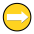 Viel Erfolg!Das Mathematik-Labor-TeamAufgabe 1.1Legen Sie die Fläche der USA so genau wie möglich mit den blauen Quadraten aus.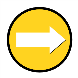 Aufgabe 1.1Berechnen Sie den gesamten Flächeninhalt von allen verwendeten, blauen Quadraten.Aufgabe 1.1Wie vielen Kilometern entspricht die Kantenlänge der Quadrate gemäß dem angegebenen Maßstab?Aufgabe 1.2Setzen Sie an den Stellen, an denen Ihnen die blauen Quadrate zu ungenau erscheinen, rote Quadrate ein, um eine bessere Abschätzung zu erhalten.Aufgabe 2.2Berechnen Sie den Flächeninhalt aller Rechtecke. Aufgabe 2.2Ist zum Beispiel im Maßstab 1:50.000 die Kartenstrecke 1 cm lang, dann ist die Naturstrecke 50.000 cm, also 0,5 km lang.Bedenken Sie, dass sich der Flächeninhalt immer aus Länge und Breite zusammensetzt.Aufgabe 2.3Berechnen Sie den Flächeninhalt aller Rechtecke. Aufgabe 2.3Ist zum Beispiel im Maßstab 1:50.000 die Kartenstrecke 1 cm lang, dann ist die Naturstrecke 50.000 cm, also 0,5 km lang.Bedenken Sie, dass sich der Flächeninhalt immer aus Länge und Breite zusammensetzt.Aufgabe 2.5Denken Sie an das Vorgehen in Aufgabe 1.1 und Aufgabe 1.2 zurück.Beachten Sie, dass bei einer Veränderung der Breite der Rechtecke, diese sich bei allen Rechtecken verändert. Somit haben alle Rechtecke die gleiche Breite.Aufgabe 2.6Wie verändern sich die Ober- und Untersumme, wenn man die Rechtecke in ihrer Breite verkleinert?Mathematik-Labor „Mathe-ist-mehr“
RPTU Kaiserslautern-LandauInstitut für MathematikDidaktik der Mathematik (Sekundarstufen)Fortstraße 776829 Landau
https://mathe-labor.deZusammengestellt von: Betreut von:Variante AVeröffentlicht am:Station„USA - ein Land der unbegrenzten Möglichkeiten?“Teil 1Hilfeheft